OPTIMALISASI PRODUKSI DENGAN MENGANALISIS PEKERJAAN MENGGUNAKAN  METODE MOST (Studi Kasus PT. X di Palembang)Amiluddin Zahri1, M. Kumroni Makmuri2Fakultas TeknikUniversitas Bina Darma Palembang Jalan Jend. Ahmad Yani No. 03 Palembang 30264Email: {amiluddin@.binadarma.ac.id,kumroni@mail.binadarma.ac.id}AbstractA job is completed efficiently would say when lasted the shortest completion time. Measuring success of a production system in the industry are usually expressed in terms of productivity or the size of the input and output generated.  Measurement standard at this time are made directly by the method stopwatch and indirectly with MOST methods (Maynard Operation Sequence Technique). Results of measurements using a standard time stop watch is 179,62 Second, with MOST measurements before the analysis is 123,73, most after the analisis is 75,25 second. Raw output using the old work is 200 Unit newspaper first hour , and use the most is the raw output of 478 Unit newspaper first hour. Seeing the results of the study suggested that the company may consider to perform the application of research results have been obtained.Keywords : Measurement of Work, MOST, Standard  TimeAbstak Suatu pekerjaan dikatakan akan diselesaikan  secara efisien apabila waktu penyelesaiannya berlangsung paling singkat. Ukuran sukses dari suatu sistem produksi dalam industri biasanya dinyatakan dalam bentuk besarnya produktivitas atau besarnya output dan input yang dihasilkan. Pengukuran waktu baku pada saat ini dilakukan secara langsung dengan metode jam henti dan secara tidak langsung dengan metode MOST (Maynard Operation Sequence Technique). Hasil dari pengukuran waktu standar menggunakan jam henti adalah 179,62 Detik , Hasil pengukuran dengan MOST sebelum Analisis adalah 123,73 detik , MOST setelah Analisis adalah 75,25 detik . Output baku dengan menggunakan metode kerja lama adalah 200 Unit koran perjam pertama , dan output baku menggunakan MOST adalah 478 Unit koran perjam Pertama. Melihat hasil penelitian disarankan agar perusahaan dapat mempertimbangkan untuk melakukan penerapan hasil penelitian yang telah diperoleh. Kata kunci : Pengukuran Kerja, MOST, Waktu StandarPENDAHULUANInformasi merupakan sesuatu hal yang tidak dapat lepas dari kehidupan manusia. Manusia selalu membutuhkan berbagai informasi, dari berbagai informasi yang mereka temui di dalam media massa tentunya menambah pengetahuan dan memberikan informasi kepada mereka terhadap apa yang terjadi di luar. Media masa sangat berperan penting dalam peradaban manusia. Berbagai peristiwa bersejarah pun tak lepas dari pengaruh media massa. Melalui media massa, manusia dapat melakukan berbagai kegiatan yang saling menguntungkan satu sama lainnya. Media massa, baik media cetak maupun elektronik selalu mengalami perkembangan sehingga membuat para pemakainya tertarik akan membaca dan memilikinya. Pada masyarakat modern, media massa mempunyai peran yang signifikan sebagai bagian dari kehidupan manusia sehari-hari.  Hampir pada setiap aspek kegiatan manusia, baik yang dilakukan secara pribadi maupun bersama-sama selalu mempunyai hubungan dengan aktivitas komunikasi massa.  Keinginan individu atau masyarakat yang tinggi terhadap program komunikasi melalui media massa seperti surat kabar, majalah, radio, televisi, film dan internet menjadikan setiap saat individu atau masyarakat tidak terlepas dari terpaan atau menerpakan diri terhadap media massa. Media-media tersebut telah menjadi sumber utama bagi manusia untuk mencari hiburan dan informasi. PT.X  adalah tempat Produksi surat kabar seperti Kompas Gramedia Group, Sriwijaya Post (Sripo), Tribun Sumsel, Kompas, Kompas TV, Super Ball, Sonora dan Smart FM berusaha mengikuti perkembangan teknologi media massa dalam memproduksi koran. Dalam memproses koran dimulai dari mencetak kertas putih terlebih dahulu selanjutnya kertas yang sudah terbentuk dimasukan kebagian mesin cuci, ketika kertas sudah dicuci akan dimasukkan kedalam mesin untuk membuat lempengan-lempengan dan seterusnya sampai membentuk koran yang siap untuk diberikan kepada konsumen. Adapun permasalahan yang sering terjadi pada PT. X adalah Pada proses produksi koran terlihat bahwa operator kurang melakukan kegiatan secara efektif dan efisien, Hal ini  dikarenakan sering  terjadi keterlambatan produksi yang mengakibatkan Koran tersebut terlambat sampai kepada konsumen. Keterlambatan tersebut disebabkan karena waktu operasi yang lama. Berdasarkan  analisis terhadap waktu operasi tersebut maka penyebab terjadinya waktu operasi yang lama adalah banyaknya gerakan-gerakan yang tidak memberi nilai tambah yang dilakukan operator. Untuk mengatasi masalah  tersebut akan dilakukan pengukuran waktu standar untuk metode kerja yang sekarang, kemudian akan dilakukan analisis metode kerja yang yang dilakukan oleh operator.Analisis juga dilakukan terhadap metode kerja yang digunakan  supaya mendapat waktu standar  yang baru untuk metode kerja yang baru. Selanjutnya  apakah analisis metode kerja yang baru tersebut memberi pengaruh terhadap waktu proses dan output standar pada operator. Pengukuran waktu standar akan dilakukan dengan menggunakan metode pengukuran tidak langsung yaitu, metode Maynard Operation Squence Technigue (MOST).Tujuan yang ingin dicapai dalam penelitian ini: (1) Mendapatkan waktu standar pekerjaan (2) Mendapatkan waktu standar sebelum dan sesudah  Analisis dengan menggunakan metode MOST (3) Menghasilkan output baku sebelum dan sesudah Analisis dengan menggunakan metode MOST.Lokasi dan Waktu             Tempat penelitian dilakukan di Kota Palembang pada PT. X yang bergerak dibidang Percetakan  memproduksi Koran, yaitu di bagian proses percetakan Koran, dengan menggunakan pengukuran waktu  kerja  scara langsung.Operator memiliki tingkat kemampuan rata-rata Jam kerja normal ( 1 hari = 8 jam kerja, 1 bulan 26 hari kerja )Objek yang diteliti yaitu Saat Operator bekerja mencetak KoranWaktu penelitian dilakukan selama  4  bulan mulai dari bulan Mei  2016  sampai dengan bulan Agustus  2016Pengumpulan DataPengumpulan data dilakukan sebagai langkah awal dalam sebuah penelitian dan  bahan yang mendukung dalam penelitian ini. Sumber data penelitian ini dilakukan dengan cara pengumpulan data primer dan sekunder. Data primer, yaitu data yang diambil secara langsung melalui survey, observasi, dan wawancara. Data-data yang dibutuhkan, antara lain:  Profil perusahaan, Mengumpulkan elemen-elemen kerja operator, Mengumpulkan Waktu Kerja yang digunakanData sekunder, yaitu data yang diambil secara tidak langsung melalui studi pustaka dan dokumentasi. Data-data sekunder yang dibutuhkan, antara lain1. Data jumlah karyawan di bagian proses.2. Jumlah Jam kerjaMetode Pengolahan DataSetelah melakukan pengumpulan data maka dilakukan pengolahan data sesuai dengan taksiran metode yang akan digunakan.  Data yang didapat selanjutnya diselesaikan menggunakan metode MOST, adapun analisis yang akan dilakukan pada penelitian ini yaitu, Analisis waktu  standar sebelum dan sesudah analisis  dan menentukan output baku sebelum dan sesudah  analisis,  yang merupakan salah satu dari pengukuran waktu kerja secara langsung.2.4. Tinjauan PustakaProduksi dan produktivitas merupakan dua pengertian yang berbeda.  Peningkatan produksi menunjukkan pertambahan jumlah hasil yang dipakai, sedangkan peningkatan produksi mengandung pengertian pertambahan dan perbaikan cara produksi.  Peningkatan produksi tidak selalu disebabkan oleh peningkatan produktivitas.  Karena produksi dapat meningkatkan walaupun produktivitasnya tetap ataupun menurun.Produktivitas kerja adalah perbandingan terbaik antara hasil yang diperoleh (output) dengan jumlah sumber kerja yang digunakan (input).  Produktivitas kerja dikatakan tinggi jika hasil yang diperoleh lebih besar daripada sumber kerja yang digunakan.  Sebaliknya produktivitas kerja dikatakan rendah, jika hasil yang diperoleh lebih kecil dari sumber kerja yang digunakan.Ada tiga prinsip yang harus diikuti dalam meningkatkan produksi pada tingkat yang lebih rendah di perusahaan. Pertama, para manajer departemen hendaknya diminta untuk mengembangkan ukuran mereka sendiri. Barangkali dengan bantuan staf manager departemen lini mereka sebaiknya menetapkan ukurannya, karena komitmen manajerial diperlukan dan manajer lini nyang bertanggung jawab sering tahu cara terbaik untuk mengukur keluaran dan masukan bagi unit mereka. Dengan melibatkan manajer lini untuk menetapkan rasio, perusahaan akan sanggup mengembangkan suatu rangkaian pengukuran yang unit.Prinsip kedua adalah semua peningkatan produksi hendaknya dikaitkan pada suatu kebiasaan hierarki. Untuk memastikan konsistensi rasio pada tingkat yang lebih tinggi dan lebh rendah, manajer departemen sebaiknya tidak membuat rasio mereka sendiri sampai rasio pada tingkat yang lebih tinggi ditetapkan. Sebagai contoh, kita cukup memberitahukan pada bagian kebersihan bahwa pekerjaammya itu bertujuan memaksimalkan keuntungan. Sasaran prtugan kebersihan hanya dinyatakan dalam hal lantai yang dibersihkan, tembok yang dibersihkan, dan apa saja yang berhubungan dengan tanggung jawab petugas kebersihan.Prinsip ketiga dalah bahwa rasio produksi sebaiknya memasukan tanggung jawab kerja sampai pada tingkat yang memungkinkan. Dalam beberapa kasus, hal ini mungkin memerlukan beberapa rasio produksi atas suatu rasio keseluruhan yang disatukan. Untuk setiap rasio yang didefinisikan, mereka harus mewakili suatu ukuran total pekerjaan yang dapat diterima.Peningkatan produksi dan efisiensi merupakan sumber pertumbuhan utama untuk mewujudkan pembangunan yang berkelanjutan. Sebaliknya, pertumbuhan yang tinggi dan berkelanjutan juga merupakan unsur penting dalam menjaga kesinambungan peningkatan produksi jangka panjang. Dengan demikian, pertumbuhan dan produksi bukan dua hal yang terpisah atau memiliki hubungan satu arah, melainkan keduanya adalah saling tergantung dengan pola hubungan yang dinamis, tidak mekanistik, non linear dan kompleks.Secara makro, sumber pertumbuhan dapat dikelompokkan kedalam unsur:Peningkatan stok modal sebagai hasil akumulasi dari proses pembangunan yang terus berlangsung. Proses akumulasi ini merupakan hasil dari proses investasi.Peningkatan jumlah tenaga kerja juga memberikan kontribusi terhadap pertumbuhan ekonomi.Peningkatan produktivitas merupakan sumber pertumbuhan yang bukan disebabkan oleh peningkatan penggunaan jumlah dari input atau sumber daya, melainkan disebabkan oleh peningkatan kualitasnya.	Dengan jumlah tenaga kerja dan modal yang sama, pertumbuhan output akan meningkat lebih cepat apabila kualitas dari kedua sumber daya tersebut meningkat.Walaupun secara teoritis faktor produksi dapat dirinci, pengukuran kontribusinya terhadap output dari suatu proses produksi sering dihadapkan pada berbagai kesulitan. Secara umum konsep produksi adalah suatu perbandingan antara keluaran (output) dan masukan (input) persatuan waktu.Pengukuran pendahuluan pertama dilakukan dengan melakukan beberapa buah pengukuran yang banyaknya ditentukan oleh pengukur. Biasanya sepuluh kali atau lebih. Setelah pengukuran tahap pertama ini dijalankan, tiga hal harus mengikuti yaitu menguji keseragaman data, menghitung jumlah pengukuran yang diperlukan, dan jumlah belum mencukupi dilanjutkan dengan pengukuran pendahuluan kedua2.4.1.   Metode MOSTPara Insinyur Teknik Industri terus berusaha mencoba mencari metode pengukuran kerja yang lebih baik. Konsep yang ditemukan, kemudian dikenal sebagai MOST (Maynard Operation Scquence Technique). Salah satu pakar Teknik Industri, Kjell Zandin, yang bekerja pada perusahaan JIB. Maynard dan Company, pada akhir tahun 1960 telah melakukan sebuah penemuan penting. Dalam penemuannya itu, setelah mengamati data waktu gerakan MTM (Method Time Measurement), mendeteksi adanya pola gerakan dari data waktu gerakan MTM. (Hari Purnomo : 2010 : 58).Dengan hasil pengamatan tersebut di atas. Zandin dan pihak perusahaan Maynard mempunyai dugaan bahwa gejala kesamaan pola itu bisa dikembangkan untuk mendapatkan suatu metode analisa dan pengukuran operasi kerja yang baru.Beberapa tahun kemudian, Zandin telah menemukan bahwa pada dasarnya pekerjaan manual terdiri dari 3 jenis urutan gerakan. Hal ini menjadi titik pangkal pembentukan konsep MOST, yang merupakan suatu sistem pengukuran kerja. Kerja di sini sama artinya dengan kerja dalam ilmu fisika, yaitu perkalian antara gaya dengan jarak (W = f x d). Dalam bahasa yang sederhana, kerja di sini berarti perpindahan objek Perpindahan objek ini mengikuti pola pengulangan yang konsisten (tetap), seperti  menjangkau,   memegang,   memindahkan,   dan menempatkan objek Pola-pola gerakan itu diidentifikasikan dan disusun sebagai rangkaian (urutan) kegiatan atau sub kegiatan yang terjadi dalam pemindahan objek.2.4.2  Kelebihan MOSTMetode MOST mempunyai beberapa kelebihan dari metode pengukuran waktu secara tidak langung lainnya. Kelebihan-kelebihan metode MOST yaitu (http://google.c0m/pengukuran-waktu-kerja/most/) :MOST lebih cepat karena lebih sederhana, dengan membagai aktifitas kedalam pekerjaan yang umum dan tidak terlalu mendetil.Dokumentasi yang diperlukan lebih sedikit, yang secara tidak langsung menghemat biaya.Hasil pengukuran sangat valid dan dapat diterima secara statistik.Model Urutan MOSTModel-model Urutan Dasar (Basic Sequence Model).Model ini terdiri dari 3 urutan gerakan: Urutan Gerakan Umum (The General Move Sequence) Model  ini  dipakai  bila  terjadi  perpindahan objek dengan bebas. Maksudnya  dibawah  kendali  manual,  objek  berpindah  tanpa  hambatan. Contohnya sebuah kotak diangkat (dipindahkan) dari bawah meja ke atas meja. Model urutan gerakan umum adalah : A B G A B P A, dimana: A 	= 	Action Distance (jarak tempuh untuk melakukan tindakan). Parameter ini 
meliputi semua gerakan jari, tangan dan kaki bank dalam keadaaan membawa beban atau tidak. B 	=Body Motion (Gerakan badan). Parameter nni berhubimgan dengan gerakan vertikal badan atau gerakan yang diperlukan untuk mengatasi gangguan terhadap gerakan badan. G	= Gain Control ( Pengendalian atau mengendalikan objek). Parameter ini 
mencakup semua gerakan manual yang dipakai untuk mengendalikan objek. P  	=	Place (Menempatkan). Parameter ini merupakan tahap akhir darn kegiatan memindahkan yaitu dengan mengatur sebelum melepaskan kendali terhadap objek.Urutan Gerakan Terkendali (The Controlled Move Sequence) Model ini menggambarkan perpindahan objek secara manual dikendalikan oleh satu jalur. Gerakan objek dibatasi satu arah karena kontak atau menempel dengan objek lainnya. Contoh pekerjaan dengan gerakan terkendali adalah mendorong kotak yang cukup berat di atas meja kerja. Model urutan gerakan ini adalah : A B G M X I A, dimana parameter A, B, dan G sama dengan model urutan gerakan umu   Sedangkan parameter lainnya adalah: M = Move Controlled (Gerakan terkendali). Parameter ini mencakup semua 
gerakan manual yang diarahkan atau gerakan dan objek dalam jalur yang 
terkendali. X = Process Time (Waktu proses). Parameter ini termasuk bagian dari kerja yang terkendah karena diproses atau dimesin bukan aktivitas manual. I      =	Gerakan Mengurut, mengatur, atan penyesuaian. Parameter ini berhubungan dengan aktivitas manual yang termasuk juga gerakan terkendali atau akhir dari waktu proses untuk mengatur objek yang sesuai dengan keinginan.Urutan Pemakaian Peralatan (The Tool Use Sequence) Model ini dipakai bagi gerakan yang memakai bantuan alat seperti tang, kunci inggris, obeng dan lain lain. Model urutan ini adalah : A B G/ A B P / ... / A B G/ A Ruang kosong pada model di alas merupakan tempat untuk mengisi parameter parameter berikut :C = 	Cut (Memotong). Parameter ini menggambarkan kegiatan memotong atau 
	membuang bagian dari suatu objek dengan menggunakan bagian yang tajam dari perkakas tangan. S    = 	Surface Treat (Perlakuan pada permukaan, misalnya membuang material yang tidak dikehendaki dari permukaan objek). M = Measure (Mengukur). Parameter ini berhubungan dengan kegiatan untuk 
	menentukan karakteristik fisik tertentu dari suatu objek dengan 
	membandingkannya dengan alat ukur standar. R   = 	Record (Mencatat). Parameter ini mencakup kegiatan manual dengan pensil, 
	pena atau kapur atau alat tulis lainnya dengan maksud mencatat informasi T    =	Think (Berpikir). Parameter ini berhubungan dengan kegiatan mata dan 
	aktivitas mental untuk mendapatkan informasi (membaca) atau memeriksa 
	suatu objek. Penelitian ini dilakukan dengan beberapa langkah pengolahan data :Menghitung Waktu Rata-rata ( Wr )Waktu rata-rata atau waktu siklus adalah waktu penyelesaian satu satuan produksi mulai bahan baku yang akan diproses pada tempat kerja atau jumlah waktu tiap-tiap elemen job. Waktu ratrata dihitung dengan persamaan.Wr = 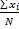 Menghitung Waktu Normal ( Wn )Waktu Normal merupakan waktu penyelesaian pekerjaan yang diselesaikan oleh pekerja dengan kondisi wajar dan kemampuan rata-rata. Waktu normal dapat dihitung dengan menggunakan persamaan :	Wn = Wr * P3.  Menghitung Waktu Standar ( Ws ) Waktu standar atau waktu baku adalah waktu yang dibutuhkan secara wajar oleh pekerja normal untuk menyelesaikan pekerjaannya yang dikerjakan dalam system kerja terbaik saat itu. Waktu standar atau waktu baku dapat dihitung dengan menggunakan persamaan : 	Ws = Wn * ( 1+a ) 	Sedangkan untuk metode MOST dapat dihitung berdasarkan persamaan :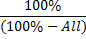 	Ws = Wn * Urutan Gerakan Terkendali (the controlled move squance). Model ini menggambarkan perpindahan objek secara manual yang dikendalikan oleh satuy jalur atau pergerakan objek ketika tetap dalam kontak dengan permukaan atau melekat pada objek lain selama gerakan, dengan karakteristik : 	A B G M X I ADimana : M = Gerakan terkendali ( Move controlled )X = Waktu Proses ( Process Time ) I  = Kesejajaran ( Alignment ) Urutan Pemakaian Peralatan (The Tool Use Sequence)	Model ini dikembangkan dari model gerakan umum dengan tambahan parameter-parameter tertentu yang menunjukan kegiatan menggunakan peralatan atau untuk kasus tertentu, dengan karakteristik : 	ABG/ABP/…./ABG/ADimana : C = Memotong ( Cut ) S = Perlakukan Permukaan (Surface Treat)M = Mengukur ( Measure )R = Mencatat ( Record ) T = Berfikir ( Think ) HASIL DAN PEMBAHASANPengumpulan Data	Sumber data penelitian ini dilakukan dengan cara pengumpulan data primer dan sekunder. Data primer, yaitu data yang diambil secara langsung melalui survey, observasi, dan wawancara. Data-data yang dibutuhkan, antara lain  data  waktu proses percetakan Koran di stasiun 1, 2  dan 3.Tabel 3.1 Data Waktu Pengamatan Pada Proses Percetakan Koran Distasiun Kerja ISumber : Data Hasil PengamatanTabel 3.2 Data Waktu pengamatan pada proses percetakan Koran distasiun kerja IISumber : Data hasil pengamatanTabel 3.3 Data Waktu pengamatan pada proses percetakan Koran distasiun kerja IIISumber : Data hasil pengamatan3.2. Pengolahan DataSetelah data diperoleh, proses selanjutnya yang dilakukan adalah mengolah data tersebut berdasarkan data yang ada dengan tetap mengacu pada tujuan penelitian, langkah-langkah pengolahan data yang digunakan dalam penelitian ini sebagai berikut :Uji Kecukupan dan Keseragaman  Data pada Proses Percetakan Koran di Stasiun kerja 1,2 dan 3.Uji kecukupan Data := 15.5Dari hasil perhitungan tersebut terlihat bahwa jumlah data pengamatan yang diambil lebih besar dari jumlah data minimal yang seharusnya diambil, sehingga dapat di simpulkan bahwa jumlah data pengamatan yang diambil telah cukup.Keseragaman Data :=  78,59 detikWaktu Siklus :Ws =    =      1571.8/ 20	        =    78,59 detik / Stasiun kerjaWaktu  Normal :Skill  Good(C1)		= 0,06Effort  Good(C1)		= 0,05Condition Good(C1)	= 0,02Consistency Good(C)	= 0,01  +Jumlah  	    ( P2 )	= 0,014Faktor penyesuaian = p1 + p2 = 1+ 0,014 = 1,014Wn = Ws x p = 78.59 x 1,014 =  79,69 detikWaktu Baku (WB) :Kelonggaran-kelonggaran yang diberikan atas delapan hal yaituTenaga	8%		0,08Sikap Kerja  2%		0,02Gerakan Kerja  0%		0,00Kelelahan mata  8%	0,08Temperatur Kelembaban18%0,18Keadaan Atmosfer	5%	0,05Keadaan Lingkungan5%	0,05Kebutuhan Pribadi	5%       0,05		Jumlah		0,51WB 	= Wn (1+ a)		= 79,69 (1+ 0,51)		= 120.33 detikPerhitungan Waktu Standar Percetakan Koran Rekapitulasi waktu Normal dan waktu standar untuk masing-masing Untit Keja Tersebut Terangkum pada Tabel berikut Ini :Tabel 3.4. Hasil Perhitungan Waktu Standar Dari data diatas waktu standar pekerjaan yang didapat dimulai dari proses percetakan Koran dari stasiun kerja I sampai 3 adalah 179,62 Detik.Maynard Operation Sequance Techniques (MOST)	Pengukuran Waktu menggunakan Analisis Time Studi menggambarkan kondisi waktu kerja pada saat operator bekerja. Tujuan pengukuran ini Untuk mendapatkan waktu standar pekerjaan. Tabel 3.5. MOST Sebelum Analisis Pada Proses Percetakan Koran 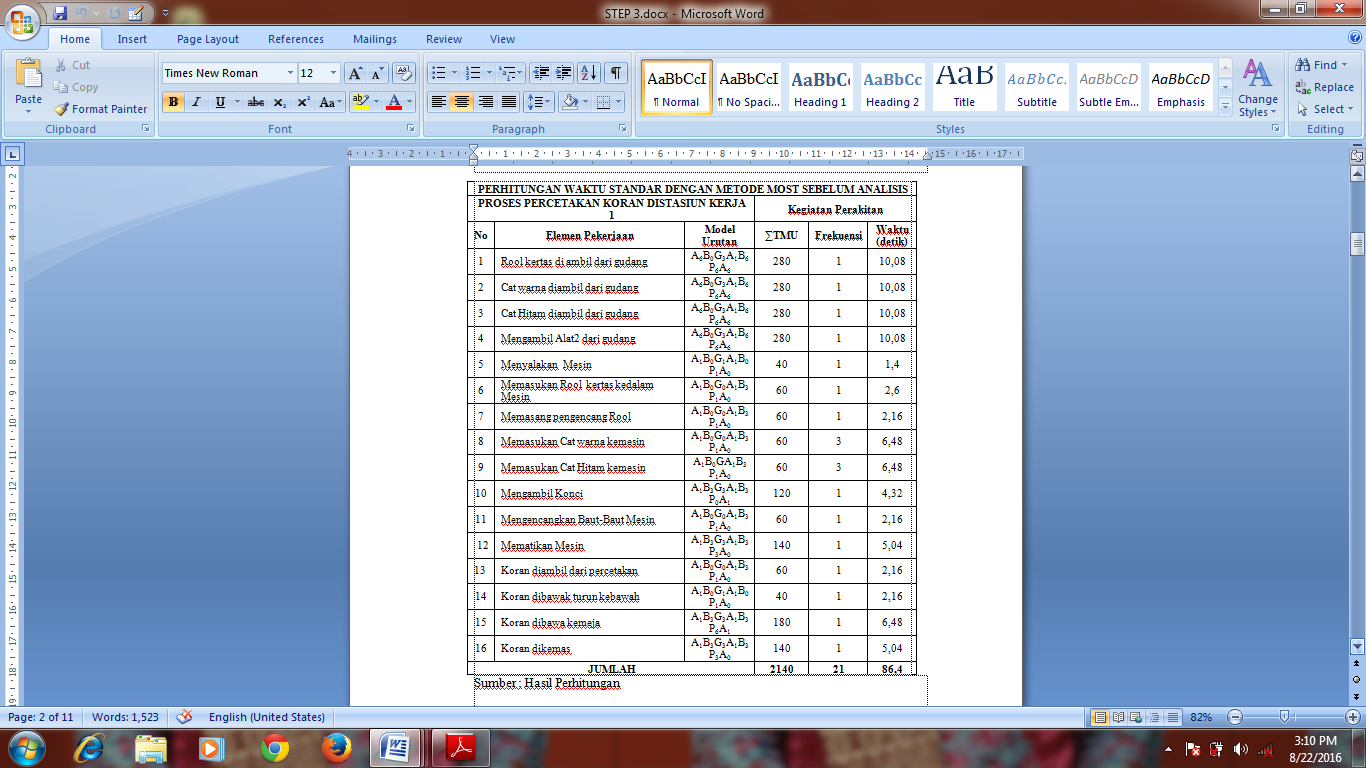 Waktu pengerjaan ditentukan dengan menjumlahkan indeks (i) tiap parameter dan dikali dengan 10 dan nilai yang diperoleh dalam TMU dikonversi ke detik atau menit atau jam sesuai kebutuhan.Dari perhitungan diatas di dapat jumlah TMU yaitu 2140 dengan frekuensi pekerjaan sebanyak 21 jumlah waktu pekerjaan 86,4 detik. Perhitungan waktu tiap elemen pekerjaan dihitung sebagai berikut :Rool Kertas diambil dari gudang : A6B0G3A1B6P6A6 = 	= 6+0+3+1+6+6+6	= 28∑TMU = 28 X 10 	= 280Perhitungan yang sama juga dilakukan pada elemen pekerjaan berikutnya. jadi waktu TMU yang di dapat untuk stasiun Kerja I adalah :Waktu (TMU) = 86,4 DetikTabel 3.6. MOST Setelah Analisis Pada Stasiun Percetakan Koran 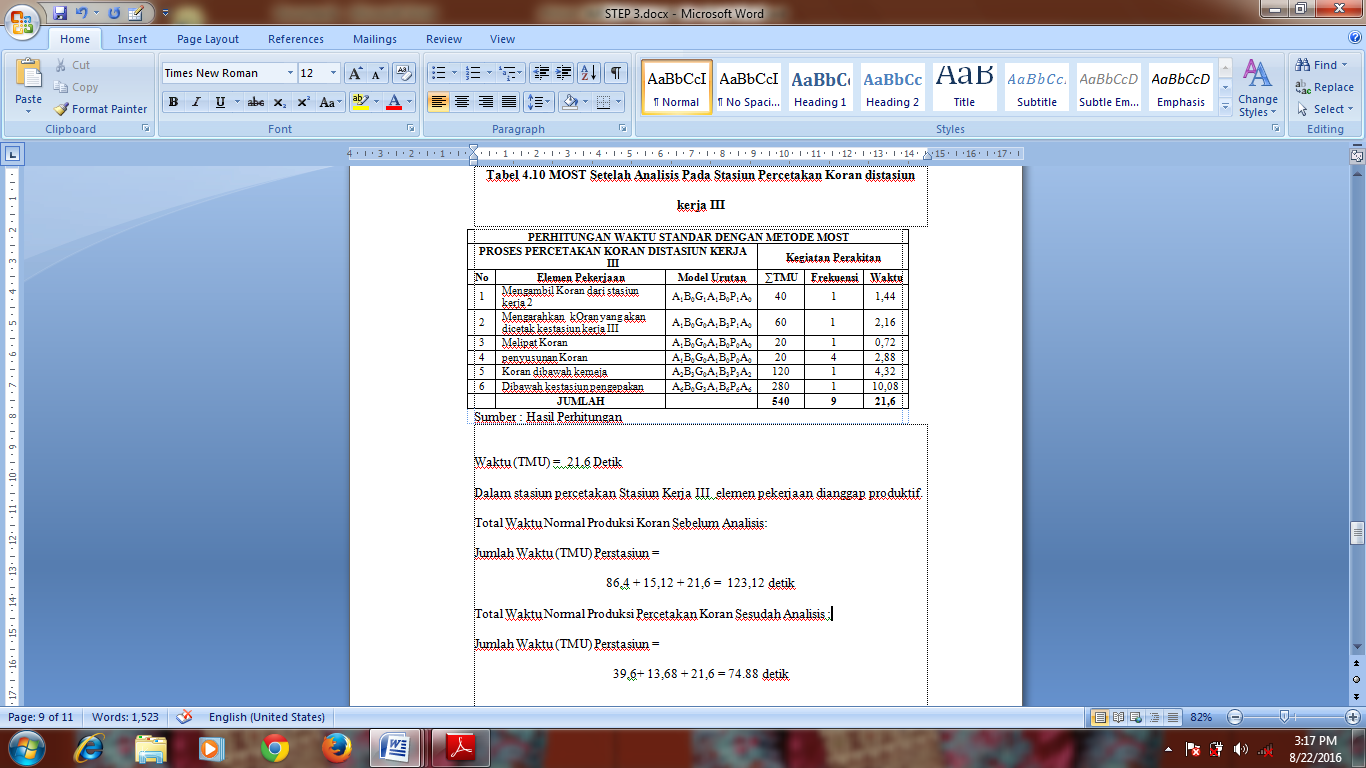 Waktu (TMU) =  21,6 DetikDalam stasiun percetakan Stasiun Kerja Diatas  elemen pekerjaan dianggap produktif.Total Waktu Normal Produksi Koran Sebelum Analisis:Jumlah Waktu (TMU) Perstasiun =  86,4 + 15,12 + 21,6 =  123,12 detikTotal  Waktu Normal Produksi Percetakan Koran Sesudah Analisis :Jumlah Waktu (TMU) Perstasiun =39,6+ 13,68 + 21,6 = 74.88 detikWaktu Standar	 Sebelum Analisis:		         =	123,12 detik x 100/ (100-51)	         =  123.73 detikWaktu Standar	 Setelah Analisis :	         =	74,88 detik x 100/ (100-51)	          =	75,25  detik4. Analisis Hsil Waktu standar lama adalah 179.62 detik , untuk waktu standar sebelum Analisis adalah 123,73 detik , setelah Analisis adalah 75,25 detik. Maka perhitungan peningkatan output produksi adalah waktu standar sebelum Analisis dikurangi waktu standar setelah Analisis maka waktunya adalah : 123.73 detik – 75,25 detik  =  48,48 detik.Waktu standar lama :179,62 detik = I unit Koran yang dihasilkan 1 jam = 3.600 detik            = 3.600 / 179,62 detik           = 200 Unit KoranWaktu Standar sebelum dianalisis :123.73 Detik = 1 unit Koran yang dihasilkan1 jam = 3.600 detik            = 3.600 / 123,73 detik            = 290 Unit KoranWaktu Standar Setelah analisis :75,25  detik = 1 unit Koran yang dihasilkan1 jam = 3.600 detik          = 3.600 / 75,25 detik         = 478 Unit koranDengan adanya Analisis metode kerja maka dalam satu jam  kerja pertama Menghasilkan  sebanyak 478 Unit Koran.5.  KesimpulanKesimpulan yang didapat dari hasil penelitian ini adalah Waktu Standar yang di dapat dari metode kerja awal adalah  179,62 detik.Waktu Standar yang di dapat dari metode MOST sebelum Analisis adalah 123,73  detik sedangkan setelah  Analisis adalah 75,25 detik.Output baku dengan menggunakan metode kerja lama adalah  200 Unit koran yang dihasilkan perjam pertama. Sedangkan Output baku menggunakan MOST adalah 478 Unit koran yang dihasilkan  per jam pertama.DAFTAR RUJUKANAndre, F.G Munthe 2009. Metodologi penelitian dan teknik penyusunan Skripsi dengan     menggunakan metode Most, MedanFathoni,Abdurahmat., 2008. Metodologi Penelitian dan Teknik Penyusunan Skripsi, Cetakan Pertama, Rineka Cipta, Jakarta.Hari Purnomo,Pengantar Teknik Industri,Yogyakarta,Edisi Kedua.Hari Purnomo,2004. Perencanaan & Perancangan Fasilitas,Edisi Pertama, Penerbit Graha Ilmu,Yogyakarta.Kiyokatshu Suga , Dasar Perencanaan dan Pemilihan Elemen Mesin, Jakarta,Edisi Kedua.Nurmianto, E., 1996, Ergonomi : Konsep Dasar dan Aplikasinya, Edisi Pertama, PT. Guna Wydya, Jakarta. Wignjosoebroto, S., 2001. Ergonomi Studi Gerak dan Waktu, Edisi Pertama Cetakan Kedua, Penerbit Guna Widya, Surabaya. https://www.academia.edu/8433843/BAB_II_Pengukuran_Waktu_Kerja ( diakses tanggal 17 Maret 2016.02.21 WIB ).http://google.c0m/pengukuran-waktu-kerja/most/.Manual HandlingManual HandlingManual HandlingActivitySequance modelSubactivitiesGeneral moveABG ABPAA-Action DistanceB-Body MotionG-Gain ControlP-PlaceControlledABG MXIAM-Move ControlledX-Process TimeI-AlignTool UseABG ABP ABPAF-FastenL-LoosenC-CutS-SurfaceR-recordM-MeasureStasiun Kerja IStasiun Kerja IStasiun Kerja IStasiun Kerja IPengamatanWaktu (detik)Perstasiun kerjaJumlah waktu perdetik179.6179.6278.9178.9378.1178.1477.8177.8578.2178.2677.2177.2779.8179.8878.9178.9977.9177.91076.8176.81180.1180.11276.5176.51380.2180.21479.8179.81578.9178.91677.9177.91780.3180.31876.8176.81977.9177.92080.2180.21571,8Rata-rataRata-rataRata-rata78,59Stasiun Kerja IStasiun Kerja IStasiun Kerja IStasiun Kerja IPengamatanWaktu (detik)Perstasiun kerjaJumlah waktu perdetik140.5140.5239.4139.4338.7138.7439.9139.9538.9138.9640.2140.2738.6138.6838.5138.5939.5139.51040.2140.21139.2139.21238.5138.51337.5137.51438.5138.51537.8137.81638.6138.61737.6137.618`38.41`38.41937.7137.72038.4138.4738,2Rata-rataRata-rataRata-rata36,91Stasiun Kerja IStasiun Kerja IStasiun Kerja IStasiun Kerja IPengamatanWaktu (detik)Perstasiun kerjaJumlah waktu perdetik11,6511,6521,7211,7231,8311,8341,8111,8151,9511,9561,8011,8071,8311,8381,8211,8291,8011,80101,5811,58111,9611,96121,8211,82131,9511,95141,9611,96151,7111,71161,8211,82171,9511,95181,8011,80191,6711,67201,7711,7736.60Rata-rataRata-rataRata-rata1.83NoKegiatanWs(Detik)Wn(Detik)F.pawb1Stasiun kerja 178,5979,690,01451120,332Stasiun kerja II36,9137,420,0145156,503Stasiun kerja III1,831,850,014512,79TotalTotal117,33214,31179,62